Заняття по ознайомленню з соціумом «Будьте обережні з вогнем!»Старша група №6, вихователь: Лєбєдєва О.П.___________________________________________________________Мета: розширювати знання дітей про значення вогню в житті людей та шкоду під час необережного поводження з ним; закріплювати знання дітей про те, що вогонь може бути злим і добрим, що він може приносити користь і шкоду. Формувати уявлення про основні правила пожежної безпеки та правила поведінки під час пожежі, навчити дітей, як можна застерегти та запобігти виникненню пожежі. Ознайомити дітей з групами знаків з пожежної безпеки. Розширити та систематизувати знання дітей про небезпечні залишенні у довкіллі предмети та предмети які викликають підозру; формувати уяву про небезпечні ситуації вчити уникати їх і правильно поводити себе у разі їх виникнення. Продовжувати розвивати вміння орієнтуватися за планом евакуації на випадок пожеж, захищати органи дихання, дотримуватись правил пожежної безпеки; виховувати сміливість та якість приймати швидке і правильне рішення в екстремальних умовах любов до життя, турботливе відношення до свого здоров’я.Хід заняття1. Розповідь вихователяЩе з давніх часів люди використовували вогонь в своєму житті і весь час підтримували своє родинне вогнище, щоб не згасло. Вогонь – це друг. Він потрібний всюди: і в житлових будинках, і в навчальних закладах, і на заводах, і на фабриках. Ним користуються, коли потрібно приготувати обід, підігріти воду. Вогонь – повсякденний супутник людини.Отже, без вогню життя було б неможливе. Послухайте вірш. Вогонь дарує людям світло, Вогонь дарує їм тепло, Коли б тепло і світло зникли, Життя б на світі не було.Важко уявити, як люди можуть прожити без світла, без тепла, що дарує нам вогонь. Але вогонь приносить людям не тільки радість. Коли з ним неправильно поводитись, може стати великим злим ворогом. 2. Дидактична гра «Вогонь – друг і ворог» (предметні картинки)На вогні готують їжу,Він нам світить уночі,Як на вулиці морози –Він працює у печі.Якщо раптом світло гасне,Свічку ми запалимо.В цьому випадку вогню ми подякуємо.Чому вогонь може стати ворогом? (Тому, що вогонь може перетворитися на пожежу, одержують травми, опіки, загибель людей.)Одним із негативних та особливо небезпечних наслідків діяльності людини є пожежа.Пожежа – це найбільше лихо, яке може спіткати людину. Вона знищує все перед собою, не залишає людині нічого, що створила людина своїми руками. Але найбільшу цінність яку забирає пожежа – життя.3. Дидактична гра «Чому виникає пожежа?»Давайте, ми пограємо у гру і повчимося викликати пожежних на допомогу. Уявіть, що в кімнаті сталося загорання, вам необхідно повідомити про це пожежних, зателефонувавши до служби порятунку за номером «101».4. Дидактична гра «Викликай пожежних»Пропонуються зображення знаків пожежної безпеки для визначення їх групи (забороняючі, попереджувальні, вказівні) та призначення 5. Вправа  «Чи знаєш ти знаки пожежної безпеки?»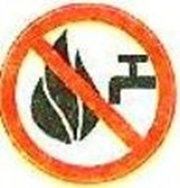 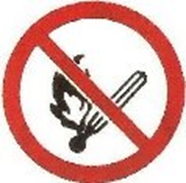 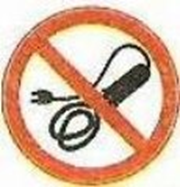 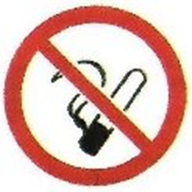 1. Забороняється гасити водою.2. Забороняється користуватися відкритим вогнем.3. Забороняється користуватися електронагрівальними приладами.4. Забороняється паління.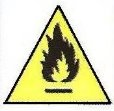 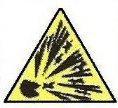 1. Обережно! Легкозаймисті речовини.2. Обережно! Небезпека вибуху.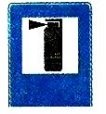 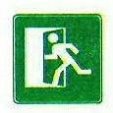 1. Вогнегасник.2. Виходити тут!5. Історія про двох хлопчиківЖили двоє хлопчиків Петрик та Василь. У Петрика була звичка нести додому все, що знайде. І от одного разу на ігровому майданчику біля свого будинку Петрик знайшов гарний пакунок.- Діти чи правильно Петрик зробив коли приніс додому невідомий пакунок, предмет? (Ні)- Чи може він бути для нас небезпечний? (Так, бо це може бути вибухівка).Знають всі розумні діти,Як потрібно жить на світі.Як знайшов якийсь предмет,Розкажи дорослим сперш.Він простий собі пакунок,Зовні ніби подарунок.Довго між людьми чекав,Щоб його хтось розмотав.Він відразу вибухає,Як його пересувають.Терорист його поклав,Щоб здоров`я він забрав.Небезпека може бути там, де її зовсім не чекаєш. На жаль, сьогодні ми проживаємо тривожні часи. На нашу країну напав ворог. Тому ваша безпекана першому місці. Дуже багато невідомих предметів можна знайти у навколишньому середовищі, які загрожують вашому здоров’ю та життю. Ці вибухонебезпечні предмети можуть бути замасковані під ваші улюблені іграшки: ведмедик, лялька, машинка, м’ячик, в обгортку будь яких смаколиків.  Натрапити на вибухонебезпечні предмети можна в будь яких місцях в лісі, в парку, в полі, біля водойми, біля будинку чи на ігровому майданчику.6. Демонстраційний матеріал «Небезпечні знахідки у воєнний час»Давайте ми з вами створимо колаж, за поданими віршами встановимо причину виникнення пожежі.7. Групова робота «Колаж пожежної безпеки»Школярам і всім малятамДуже добре треба знати:Сірники – не для забави,З ними страшно мати справу! НЕ ГРАЙ ІЗ СІРНИКАМИ!Мама з дому поспішала,До Марійки так сказала:- Не підходь до пічки, донькоОбпече вогонь долоньки.З ПЛИТОЮ ТРЕБА БУТИ ОБЕРЕЖНИМ!Телевізор, плитку, праскуВимикати вчасно слід.Пам’ятай про це, будь ласка,Бо наробиш безліч бід.НЕ ЗАЛИШАЙ ПРАСКУ УВІМКНЕНОЮ!Знай, пошкоджені дротиПризвести можуть до біди.Спалахне ялинка вмить,Та важко буде загасить.НЕ ВИКОРИСТОВУЙ САМОРОБНІ ТА НЕСПРАВНІ ГІРЛЯНДИ!Знати це повинен кожний:Щоб похід був до ладу,Жартувати з вогнем не можна –Ліс потрапить у біду!БЕРЕЖИ ПРИРОДУ ВІД ВОГНЮ!Я простий собі пакунок,Зовні ніби подарунок.Довго між людьми чекав,Щоб мене хтось розмотав.НЕ ЧІПАЙ НЕЗНАЙОМІ ПАКУНКИ, ІГРАШКИ!Що це там в землі, дідусю?”-Поцікавилась Катруся,-“Може то піратський скарб?Або скриня, повна фарб?”Сивий дідо мудро мовить,Внучечку за руку ловить:“То з війни, дитя, граната!Треба МНС гукати!»УНИКАЙ ТА НЕ ТОРКАЙСЯ ВИБУХОНЕБЕЗПЕЧНИХ ПРЕДМЕТІВ!8. Гра-тренінг «Евакуація під час пожежі в групі»І так, діти, проведемо тренувальну вправу евакуації з групового приміщення під час пожежі. Уявімо, що в нас у групі сталася пожежа і ми вже не можемо самотужки її погасити, потрібно тільки вибиратися. Приміщення задимлене. Послідовність дій.1. За сигналом «Увага! У вашому приміщенні сталася пожежа!»2. Не панікуй. Дотримуйся вказівок дорослих.3. Закрий рот та ніс вологою тканиною.4. Виходь із приміщення, плазуючи підлогою.5. Виходь один за одним на безпечну територію.8. Підсумок. Гра «Так чи ні» (сигнальні картки)Можна гратися із сірниками? (НІ)Вимкни телевізор і вкладайся спати. (ТАК)Рятувальну пожежну службу викликай за номером «102»! (НІ)Можна сушити білизну над газом. (НІ)Увімкни електроприлади і йди до школи. (НІ) Сірники дітям – іграшка. (НІ)Під час пожежі заховаюсь під ліжко. (НІ)Побачив незнайомий предмет? Відійди і в руки не бери. (ТАК)Під час пожежі треба метушитися, панікувати. (НІ)Не брати в руки чужі речі, навіть у багатолюдних місцях. (ТАК)Під час пожежі треба покинути приміщення та сповістити дорослих. (ТАК)Боєприпаси — не іграшка. (ТАК)Телефон служби пожежної безпеки «101» (ТАК)Використанні джерела1.https://vseosvita.ua/library/konspekt-zanatta-z-obz-v-serednij-grupi-vogon-haj-tvorit-lis-dobro-340699.html2. https://naurok.com.ua/viktorina-schob-ne-stalosya-bidi-pam-yatay-pro-ce-zavzhdi-358450.html3. https://naurok.com.ua/trening-oberezhno-vogon-ne-gra-25540.html4. Бережи себе, малюче! Заняття з безпеки життєдіяльності у старшій віковій групі ЗДО / упоряд. М.М.Догадайло – Х.: Вид. група «Основа», 2018. – 125, [3] c. – (Б-ка журн. «Дошкільний навчальний заклад»; Вип.12 (12)).5. Основи безпеки дітей дошкільного віку / Упор. Л. А. Шик. – Х.: Вид. група «Основа», 2010.  